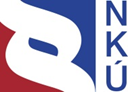 Kontrolní závěr z kontrolní akce17/07Rozvoj a obnova materiálně technické základny Policie České republikyKontrolní akce byla zařazena do plánu kontrolní činnosti Nejvyššího kontrolního úřadu (dále jen „NKÚ“) na rok 2017 pod číslem 17/07. Kontrolní akci řídil a kontrolní závěr vypracoval člen NKÚ RNDr. Petr Neuvirt. Cílem kontroly bylo zjistit, zda programy zaměřené na rozvoj a obnovu materiálně technické základny Policie České republiky (dále také „Policie“) vycházejí z jasně definovaných potřeb a zda jsou realizovány podle stanovených předpokladů účelně a hospodárně.Kontrolováno bylo období od roku 2012 do roku 2016, v případě věcných souvislostí i období předcházející a následující. Kontrola byla u kontrolovaných osob prováděna od února do srpna 2017.Kontrolované osoby:Ministerstvo vnitra (dále také „MV“); Krajské ředitelství policie Středočeského kraje, Praha; Krajské ředitelství policie Jihočeského kraje, České Budějovice.Námitky proti kontrolním protokolům nebyly podány. K o l e g i u m   N K Ú   na svém XVI. jednání, které se konalo dne 13. listopadu 2017, s c h v á l i l o   usnesením č. 7/XVI/2017 k o n t r o l n í   z á v ě r   v tomto znění:Klíčová fakta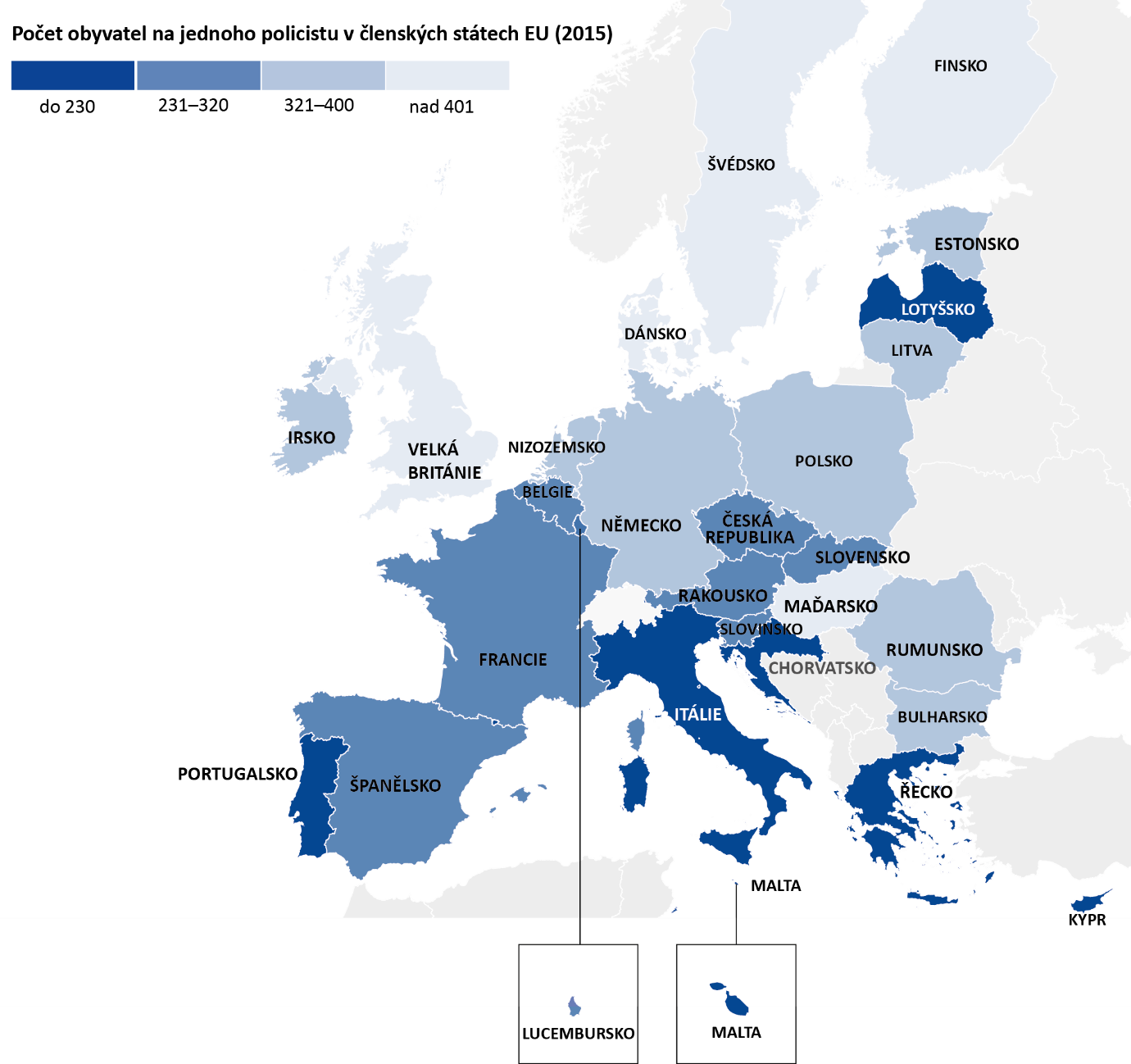 Zdroj: Eurostat, výpočet NKÚ.I. Shrnutí a vyhodnoceníNKÚ provedl kontrolu poskytování a použití peněžních prostředků programů zaměřených na rozvoj a obnovu materiálně technické základny Policie. Prověřoval především, zda nutnost realizace těchto programů vychází z jasně definovaných potřeb a zda poskytnuté prostředky byly vynaloženy účelně a hospodárně.Tyto programy jsou zaměřeny na zabezpečení Policie movitým a nemovitým majetkem, a to s ohledem na úkoly, které má Policie plnit dle zákona č. 273/2008 Sb. V kontrolovaném období MV poskytlo v rámci sedmi programů prostředky státního rozpočtu v celkové výši 5 791,2 mil. Kč, a to:v období let 2012 až 2016 na program ev. č. 214 110 – Rozvoj a obnova materiálně technické základny Policie ČR (dále také „program 214 110”) a ev. č. 114 110 – Rozvoj a obnova materiálně technické základny Policie ČR (dále také „program 114 110“);v období let 2013 až 2016 na program ev. č. 114 120 – Pořízení a obnova majetkové základny Policie ČR (dále také „program 114 120“);v roce 2016 na program ev. č. 014 110 – Rozvoj a obnova funkcionalit ICT Policie ČR (dále také „program 014 110“), ev. č. 014 120 – Rozvoj a obnova nemovitého majetku Policie ČR (dále také „program 014 120“), ev. č. 014 130 – Rozvoj a obnova movitého majetku Policie ČR (dále také „program 014 130“) a ev. č. 014 140 – Rozvoj a obnova dopravních prostředků Policie ČR (dále také „program 014 140“).Kontrolní zjištění vycházejí z kontroly 31 investičních akcí uvedených programů s celkovými výdaji 864,286 mil. Kč (příloha č. 1). NKÚ při kontrole zjistil tyto skutečnosti: Úkolem MV je zajistit mimo jiné nutné personální, materiální a technické podmínky pro činnost a trvalou akceschopnost Policie. Programy rozvoje a obnovy materiálně technické základny Policie zabezpečovaly její potřeby nedostatečně. Důvodem byl nejen nedostatek prostředků vyčleňovaných na tuto oblast z rozpočtu MV, ale také formální přístup MV (např. při zpracování dokumentací programů) k systému financování programů. Tento systém by měl sloužit k hospodárnému, efektivnímu a účelnému řízení veřejných zdrojů. V kontrolovaném období MV financovalo rozvoj a obnovu majetku Policie v rámci sedmi programů, které měly obdobné věcné zaměření a vzájemně se překrývaly.Rozdíl mezi zajištěnými a nezajištěnými zdroji státního rozpočtu v dokumentacích programů 014 110, 014 120, 014 130 a 014 140 na roky 2016 až 2020 činí přibližně 11,4 miliardy korun a výrazně oslabuje plnění cílů uvedených v nedávno schválených koncepčních dokumentech a také cílů programů, které se nedaří plnit v potřebném rozsahu a času. Obměna a pořízení potřebného majetku, včetně realizace významných investičních akcí, se proto odsouvají do dalších let (např. nákup velkokapacitních vrtulníků).Realizace programů 214 110, 114 110 a 114 120 nevycházela z jasně definovaných potřeb. Koncepční dokumenty MV, které by obsahovaly hodnocení stavu a predikci vývoje potřeb Policie v oblasti materiálních zdrojů, vznikly až v roce 2015, resp. 2017. Z dokumentací programů tak nelze např. vyčíst, do jaké míry měly programy přispět k uspokojení potřeb Policie v oblasti její materiálně technické základny. Programy 114 110 a 114 120 MV zároveň nepřipravilo tak, aby pomohly k plnění předpokládaných cílů a zabezpečily co nejvyšší efektivnost vynakládaných prostředků. Plánování a plnění cílů programů komplikovalo i to, že systemizace a standardizace majetku Policie neexistovaly nebo nebyly aktuální. Například systemizace služebních dopravních prostředků z roku 2008 již neodpovídala aktuálním potřebám Policie. NKÚ na tento nedostatek upozornil i v roce 2012. Prostředky poskytnuté z programů byly vynaloženy na stanovené účely. U většiny kontrolovaných investičních akcí NKÚ nezjistil závažná porušení právních předpisů. V průběhu realizace programů 214 110 a 114 110 však MV významně upravovalo jejich věcné, časové a finanční podmínky. Důvodem změn bylo zejména přehodnocování úkolů a priorit Policie. Příkladem je nevyhovující stav hangáru D v Praze-Ruzyni, který NKÚ zjistil již v roce 2005 a opětovně i v roce 2012. Do doby ukončení kontroly se tento stav nezměnil. U programu 114 120 MV neprovedlo adekvátní změnu dokumentace, aby odpovídala platným právním předpisům. Jednotkové ceny cílů (parametrů) u programů 114 110 a 114 120 nestanovilo MV tak, aby podle nich bylo možné posoudit hospodárnost a efektivnost poskytovaných prostředků. MV zároveň jednotkové ceny při realizaci akcí nesledovalo ani nevyhodnocovalo. U některých investičních akcí přitom došlo k jejich výraznému překročení. V případě centrálně pořizovaného majetku bylo předkládání a posuzování investičních záměrů pouze formální. Některé další nedostatky, které NKÚ konstatoval již v předchozích kontrolních akcích, jako prodlužování doby realizace programů nebo nedostatečná příprava stavebních akcí, nebyly do doby ukončení kontroly odstraněny. Prodlužování programů snižuje možnost spolehlivě vyhodnotit plnění stanovených cílů. Nedostatečná příprava stavebních akcí vede např. k růstu předpokládaných nákladů, k nutnosti provádět vícepráce a také k prodlužování doby realizace. NKÚ doporučuje, aby MV:provedlo aktualizaci dokumentace programu 114 120;schválilo systemizace a standardizace majetku, zejména služebních dopravních prostředků Policie;stanovilo v dokumentacích programů počáteční a cílové hodnoty jednotlivých cílů (parametrů) programů, což umožní vyčíslit dosažený přínos a dopad poskytnutých prostředků;určilo priority cílů (parametrů) programů a průběžně vyhodnocovalo plnění cílů;vyřešilo nevyhovující stav hangáru D na letišti v Praze-Ruzyni.Pozn.:	Právní předpisy uvedené v tomto kontrolním závěru jsou aplikovány ve znění účinném pro kontrolované období.II. Informace o kontrolované oblastiMV je ústředním orgánem státní správy pro vnitřní věci, zejména pro veřejný pořádek a další věci vnitřního pořádku a bezpečnosti ve vymezeném rozsahu, včetně dohledu na bezpečnost a plynulost silničního provozu. Postavení a činnost Policie upravuje zákon č. 273/2008 Sb., z něhož vyplývá, že Policie je jednotným ozbrojeným bezpečnostním sborem, který slouží veřejnosti. Jejím úkolem je mj. chránit bezpečnost osob a majetku a veřejný pořádek, předcházet trestné činnosti a plnit další úkoly v oblasti vnitřního pořádku a bezpečnosti. Policie je podřízena MV. Tvoří ji následující útvary: Policejní prezidium České republiky (dále jen „Prezidium“), útvary s celostátní působností, krajská ředitelství policie (dále také „KŘP“) a útvary zřízené v jejich rámci. Prezidium řídí činnost Policie. Prezidium a útvary s celostátní působností se při nakládání s majetkem ČR a v právních vztazích považují za součást organizační složky státu a účetní jednotky MV. KŘP jsou organizační složky státu a účetní jednotky, jejichž příjmy a výdaje jsou součástí rozpočtové kapitoly MV. V Policii existuje 14 krajských ředitelství. MV a Prezidium určují a pořizují pro všechna KŘP tzv. centrálně pořizovaný majetek, který je vymezen ve vnitřním předpisu Prezidia. Programy rozvoje a obnovy materiálně technické základny Policie řeší materiální a technické zabezpečení Policie v oblastech movitého a nemovitého majetku, jeho pořízení nebo technické zhodnocení s ohledem na plnění úkolů vyplývajících ze zákona č. 273/2008 Sb. V oblasti nemovitého majetku je cílem zabezpečení obnovy stávajících objektů všech útvarů Policie. Požadavky na účast státního rozpočtu vycházejí v řadě případů z neuspokojivého stavu nemovitostí. V oblasti zabezpečení movitým majetkem se jedná zejména o reprodukci a obnovu výpočetní a komunikační techniky, služebních dopravních prostředků, majetku pro kriminalisticko-technické expertizy, nástrahovou a zabezpečovací techniku, majetku pro specializované útvary a činnosti policie (např. službu kriminální policie a vyšetřování, službu cizinecké a pohraniční policie, pyrotechnickou, leteckou, výstrojní a veterinární činnost). Program 214 110 měl být financován v letech 2003 až 2007 s celkovými výdaji 11 476,3 mil. Kč. V průběhu jeho realizace došlo postupně k šesti změnám a program byl prodloužen až do poloviny roku 2016. Účast státního rozpočtu se zvýšila na 18 898,4 mil. Kč. Závěrečné vyhodnocení programu schválila vláda v květnu roku 2017 usnesením č. 420/2017. Skutečné čerpání činilo 18 556,6 mil. Kč. Program 114 110 měl být financován v letech 2009 až 2013 s celkovými výdaji 3 260,0 mil. Kč. V průběhu jeho realizace došlo postupně k dvěma změnám a program byl prodloužen do konce roku 2017. Účast státního rozpočtu se snížila na 2 981,8 mil. Kč. Program 114 120 má být financován v letech 2013 až 2017 s celkovými výdaji 3 716,0 mil. Kč. V roce 2015 byly na období let 2016 až 2020 schváleny programy 014 110 s celkovými výdaji 3 381,4 mil. Kč, 014 120 s celkovými výdaji 4 760,2 mil. Kč, 014 130 s celkovými výdaji 3 293,3 mil. Kč a 014 140 s celkovými výdaji 4 932,9 mil. Kč. V období let 2012 až 2016 bylo z výše uvedených programů čerpáno celkem 5 791,2 mil. Kč (tabulka č. 1).Tabulka č. 1: Objem prostředků poskytnutých Policii v rámci programů v letech 2012–2016	(v mil. Kč)Zdroj: státní závěrečné účty za roky 2012, 2013, 2014, 2015 a 2016.Správcem kontrolovaných programů je MV, které dle zákona č. 218/2000 Sb. odpovídá za hospodaření s prostředky státního rozpočtu na financování programů. Účastníkem programu, který financuje přípravu a realizaci akcí z prostředků státního rozpočtu, je MV nebo KŘP. Kontrolní akce č. 17/07 prověřila i plnění opatření k odstranění nedostatků zjištěných předchozími kontrolními akcemi č. 11/12 a č. 05/21. V rámci nich bylo mj. zjištěno:MV ani Policie nemají ucelené dlouhodobé koncepce, ve kterých by byly závazně stanoveny priority pro zajišťování materiálních potřeb včetně finančního a časového rámce jejich pořízení;MV v programu 214 110 nevytvořilo pevný věcný, časový a finanční rámec pro realizaci materiálních potřeb Policie; Policie neprovedla aktualizaci systemizace služebních dopravních prostředků;MV nevěnovalo náležitou pozornost přípravě některých stavebních akcí, nedostatečná příprava měla za následek vznik víceprací a v důsledku toho i zvýšení celkových výdajů;rekonstrukce hangáru D v Praze-Ruzyni nebyla zahájena.III. Rozsah kontroly Kontrolní akcí č. 17/07 bylo prověřeno, zda programy zaměřené na rozvoj a obnovu materiálně technické základny Policie vycházejí z jasně definovaných potřeb a zda jsou realizovány podle stanovených předpokladů účelně a hospodárně. NKÚ stanovil mj. tyto dílčí cíle kontroly:zjistit, zda MV zpracovalo analýzu potřeb Policie a její výsledky zahrnulo do koncepčních dokumentů resortu včetně zajištění stanovených cílů odpovídajícími zdroji; zjistit, zda má Policie zajištěny předpoklady a podmínky pro tvorbu a naplňování cílů programů rozvoje a obnovy materiálně technické základny; ověřit, zda programy rozvoje a obnovy materiálně technické základny vytvářely pevný věcný, časový a finanční rámec pro uspokojování potřeb Policie;zjistit, zda programy rozvoje a obnovy materiálně technické základny byly realizovány podle stanovených předpokladů účelně a hospodárně;posoudit, zda při realizaci investičních akcí byly dodržovány obecně závazné právní předpisy;ověřit, že MV provedlo opatření k nápravě nedostatků zjištěných kontrolními akcemi NKÚ č. 11/12 a č. 05/21.V rámci kontrolní akce č. 17/07 byla provedena kontrola u tří účastníků programů, kterými byly MV, Krajské ředitelství policie Středočeského kraje a Krajské ředitelství policie Jihočeského kraje. Poskytnuté prostředky na 31 kontrolovaných akcí činily celkem 864,286 mil. Kč. Vzorek akcí byl vybrán na základě kritéria výše poskytnutých prostředků, kritéria cíle akce (movitý a nemovitý majetek, služební dopravní prostředky) a kritéria doby ukončení akce.IV. Podrobnosti ke zjištěným skutečnostemStřednědobé koncepční materiály Policie byly v období 2015 až 2017 zpracovány, ale MV nezajistilo na realizaci stanovených záměrů dostatek prostředků. Současná výše prostředků poskytovaných do oblasti reprodukce majetku tak omezuje rozvoj Policie a znemožňuje rychlé naplnění neuspokojených potřeb Policie z minulosti. Obměna a pořízení potřebného majetku pro Policii včetně realizace významných investičních akcí jsou odkládány do dalších let (např. nákup velkokapacitních vrtulníků).MV má zpracovávat koncepce rozvoje svěřených odvětví a řešení stěžejních otázek. Policie je podřízena MV, které má vytvářet podmínky pro plnění jejích úkolů.2 NKÚ v rámci kontrolní akce č. 11/12 mj. zjistil, že MV nemá dlouhodobé koncepce, kterými by byly stanoveny materiální potřeby Policie. Data a informace v koncepčních dokumentech jsou přitom předpokladem pro zpracování dokumentací programů rozvoje a obnovy materiálně technické základny Policie.MV zpracovalo v roce 2015 materiál Analýza stavu movitého a nemovitého majetku Policie ČR (dále jen „Analýza“). V červnu roku 2017 byla vládou ČR schválena Koncepce rozvoje Policie ČR do roku 2020 (dále jen „Koncepce“). Analýza je prvním dokumentem svého druhu, který byl v Policii zpracován. V roce 2015 Policie odhadovala, že k dosažení optimálního stavu vybavení musí na léta 2016 až 2020 požadovat ze státního rozpočtu prostředky v celkové výši 20,6 mld. Kč (z toho investiční výdaje by měly činit 16,4 mld. Kč). Suma zahrnuje jak kumulovaný vnitřní dluh, který byl způsoben restrikcí rozpočtu Policie v minulých letech, tak objem prostředků potřebných na obměnu, údržbu a pořízení majetku. V návaznosti na výsledky Analýzy zpracovalo MV v roce 2015 dle jednotlivých druhů majetku (ICT, nemovitý a movitý majetek a služební dopravní prostředky) čtyři dokumentace k programům 014 110, 014 120, 014 130 a 014 140, které mají v období let 2016 až 2020 zajistit rozvoj a obnovu majetku Policie. Nezbytnost pořízení majetku zdůvodňuje MV mj. průměrným procentem objemu majetku po uplynutí doby životnosti, toto procento činí například u výzbrojního majetku 46 % nebo u majetku foto-kino a kriminalistické techniky 39 %. V uvedeném období předpokládá MV také např. pořízení 7 642 služebních dopravních prostředků. Z dokumentací programů vyplývá, že pokrytí potřeb výše uvedených programů je zajištěno zdroji státního rozpočtu pouze z 31 %, chybí přibližně 11,4 mld. Kč (tabulka č. 2).Tabulka č. 2: 	Pokrytí potřeb programů Policie realizovaných v období 2016 až 2020 zdroji státního rozpočtu	(v mil. Kč)Zdroj: dokumentace programů Policie.Koncepci MV zpracovalo v červnu roku 2016. Jedná se o první dokument rozvoje Policie střednědobého charakteru. V rámci Koncepce provedlo MV vyhodnocení současné situace, stanovilo cíle a definovalo systémová opatření a postupy, jež mají zajistit dosažení cílů. Mezi slabé stránky Policie patří mj. omezování jejích schopností v důsledku zastarávání či nedostatečné vybavenosti majetkem, absence systémových informací k plánování obměn a nákupů majetku nebo dlouhodobý nedostatek prostředků na jeho obnovu a pořízení. Na realizaci cílů Koncepce nemá MV zajištěny prostředky. Veškeré požadavky na lidské a finanční zdroje mají být dle předkládací zprávy ke Koncepci řešeny až v rámci přípravy návrhu státního rozpočtu na příslušný rozpočtový rok. Počátkem roku 2017 byla v souvislosti s vývojem bezpečnostní situace provedena její aktualizace. MV v souvislosti s limity trhu práce navrhlo prodloužení realizace Koncepce až do roku 2022. V aktualizované podobě byla schválena usnesením vlády č. 428/2017. Koncepce obsahuje také vyčíslení výdajů spojených s přijetím 4 000 policistů v období let 2016 až 2020, což představuje částku 8,3 mld. Kč, z toho investiční výdaje 2,7 mld. Kč. Personální posilování Policie probíhající od roku 2016 má mj. zajistit zkrácení dojezdových časů prvosledových hlídek nebo schopnost plnit úkoly vyplývající z mezinárodních závazků ČR. Navýšení počtu policistů zdůvodnila Policie mj. tím, že byla nucena některé činnosti v minulých letech omezit, či dokonce neefektivně propojit s jinými a zároveň kvůli omezování rozpočtových prostředků v minulých letech není schopna dostatečně čelit novým výzvám a rizikům. NKÚ zjistil, že v období let 2016 a 2017 nedošlo k posílení investičních výdajů. Není tedy například zřejmé, zda bude mít 792 policistů nově přijatých v roce 2016 odpovídající materiální podmínky pro svou činnost. V roce 2017 nedojde k plánovanému nákupu dvou velkokapacitních vrtulníků, také byl zastaven další nábor nových policistů.Stanovení celkového počtu policistů k určitému datu je nutnou podmínkou a základní proměnnou pro zpracování dokumentací programů. Tento údaj by měla Policie využít pro plánování pořízení či obnovy majetku. Vymezení „optimálního“ počtu policistů je problematické, neboť závisí mj. na přístupu k vnitřní bezpečnosti státu, společenských aspektech nebo na struktuře bezpečnostního sboru. Porovnání policejní hustoty (počet obyvatel na jednoho policistu) proto nemůže být samo o sobě jednoznačným a jediným vodítkem pro rozhodování o počtu policistů v daném státě. NKÚ z dat za rok 2015, která publikoval Eurostat, vypočetl policejní hustotu v ČR ve výši 264 obyvatel na jednoho policistu, což je hodnota srovnatelná se sousedními státy (viz mapa na straně 3). Zevrubnější srovnávací studii o policejních sborech s důrazem na komparaci zejména „středoevropských“ států (V4, Rakousko, Německo) má MV předložit v prvním čtvrtletí roku 2018. Teprve tato studie, jejíž zpracování zmiňuje už materiál schválený usnesením vlády č. 96/2014, ověří, zda plánované navýšení počtu policistů o 4 000 odpovídá trendům ve srovnatelných zemích.Plánování, resp. tvorbu a naplňování cílů programů znesnadňuje neexistence nebo neaktuálnost systemizace a standardizace majetku Policie. Např. systemizace služebních dopravních prostředků z roku 2008 neodpovídá aktuální struktuře ani požadavkům Policie. Tento nedostatek konstatoval NKÚ již v roce 2012. Poskytování a čerpání prostředků z programů není stabilní v jednotlivých letech, ale ani plynulé v průběhu rozpočtového roku. Programy by měly sloužit k alokování prostředků na cíle, které si MV stanovilo podle svých priorit. Rozpočtování orientované na cíle ukazuje, čeho chce resort v dané oblasti dosáhnout, jakým způsobem toho chce dosáhnout a kolik to bude stát. Aby byly výdaje účelné a efektivní v krátkodobém i střednědobém horizontu, je nezbytné zpracovat dokumenty, které stanoví potřeby Policie detailně. Jednotná systemizace a standardizace musí existovat a měla by být aktualizována dle potřeb pro všechny druhy majetku, který Policie pořizuje.Systemizace služebních dopravních prostředků spočívá ve stanovení jejich potřebného množství dle standardizovaných parametrů nezbytných k zabezpečení výkonu Policie. Platnou systemizaci služebních dopravních prostředků schválil ministr vnitra již v září roku 2008. Ačkoliv od té doby došlo mj. k restrukturalizaci Policie a vzniku nových samostatných KŘP, systemizace nebyla aktualizována. Tento nedostatek zjistil NKÚ již v kontrolní akci č. 11/12. MV se v rámci návrhu opatření k odstranění nedostatků zjištěných kontrolou NKÚ zavázalo ke zpracování nového návrhu systemizace s platností od 1. ledna 2013. K tomu ale nedošlo. Ke dni 1. 1. 2017 měla Policie oproti systemizaci z roku 2008 například méně o 39 autobusů s kapacitou do 30 osob (41 %) nebo o 100 automobilů nákladních skříňových do 3,5 t (23 %) a naopak měla více o 211 mikrobusů silničních komerčních (77 %) nebo o 561 osobních automobilů silničních v policejním provedení (24 %).Systémová opatření navržená v Koncepci směřují také do této oblasti. Od poloviny roku 2016 realizuje Policie projekt Systemizace a standardizace nezbytného majetku pro výkon služby. Tento projekt řeší jak problematiku jednotného vybavení policistů podle jejich služebního zařazení, tak i otázky spojené s plánováním výdajů na prostou obnovu nezbytného majetku útvarů a organizačních článků Policie. Do doby ukončení kontrolní akce č. 17/07 byly schváleny nové systemizace zbraní a munice a systemizace balistických a ochranných prostředků (původní dokumenty pocházely z roku 2001, resp. 2003).Předpokladem pro efektivní a účelné plánování rozvoje a obnovy materiálně technické základny Policie je znalost potřeb a výše rozpočtu v dostatečném časovém předstihu. Díky tomu může být plánování plynulé, pořizovaný majetek bude nahrazovat majetek vyřazovaný a zároveň pokrývat nové potřeby Policie. Předpoklady v kontrolovaném období splněny nebyly, nárazovité pořizování majetku dobře ilustruje příklad osobních silničních automobilů v policejním provedení (v roce 2012 jich bylo pořízeno 11, naproti tomu v roce 2015 celkem 555). Z tabulky č. 3, resp. z rozdílu mezi počtem vyřazovaných a pořizovaných automobilů, je zároveň zřejmé, že počet nakupovaných automobilů neodpovídal v letech 2012 až 2014 ani prosté reprodukci majetku.Tabulka č. 3: 	Přehled nákupů a vyřazování osobních silničních automobilů v policejním provedení v letech 2012 až 2016	(v ks)Zdroj: Policie.Proměnlivost roční výše prostředků poskytnutých na rozvoj a obnovu materiálně technické základny Policie byla zjištěna u kontrolovaných KŘP. Přestože např. skutečné čerpání celkového rozpočtu KŘP Středočeského kraje v období let 2012 až 2016 nepřetržitě rostlo, čerpání investičních prostředků v jednotlivých letech kontrolovaného období kolísalo v rozmezí od 19,8 mil. Kč do 106,9 mil. Kč (graf č. 1). Z důvodu proměnlivé výše prostředků a neexistence dlouhodobého plánu investic s vymezením priorit se zejména KŘP dostávala do situace, kdy mohla řešit pouze havarijní či zcela nevyhovující stavy nemovitostí. Např. KŘP Středočeského kraje navrhlo rozšíření hygienických zařízení (akce č. 114V122005030) až na základě kontroly resortní hygienickou službou. Ta zjistila nedostatečný počet sanitárních zařízení, což porušovalo nařízení vlády č. 361/2007 Sb.Graf č. 1: Čerpání investičních prostředků KŘP Středočeského kraje v období let 2012 až 2016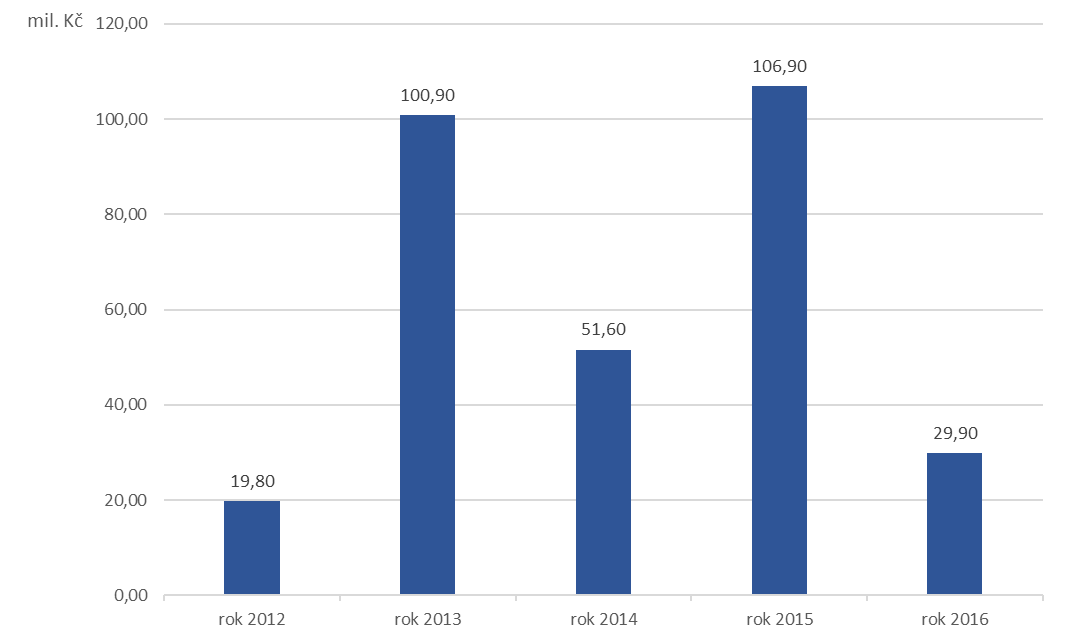 Zdroj: Policie.Čerpání peněžních prostředků v rámci programů je nejvyšší v poslední čtvrtině roku. Snahou Policie bylo minimalizovat převod nevyčerpaných prostředků do nároků z nespotřebovaných výdajů. Například u nákupu nákladních automobilů do 3,5 tuny (akce č. 114V113003084) byla nucena přehodnotit původně požadované zadávací parametry s ohledem na termíny dodání. Nákladní automobily nakoupila Policie s nižšími hodnotami technických parametrů a v nižší cenové kategorii z důvodu jejich reálného dodání do konce roku. MV také využilo v některých případech ustanovení kupní smlouvy a pořídilo za nevyčerpané investiční prostředky majetek, který plánovalo nakoupit v dalším roce; stalo se tak např. u pořízení služebních dopravních prostředků (akce č. 114V123005077). Programy 214 110, 114 110 a 114 120 nevytvářely pevný věcný, časový a finanční rámec pro realizaci potřeb Policie. MV měnilo věcné, časové i finanční parametry některých programů. Důvodem změn bylo zejména přehodnocování úkolů a priorit Policie. Příkladem je nevyhovující stav hangáru D v Praze-Ruzyni, který NKÚ zjistil již v roce 2005 a opětovně i v roce 2012. Ani do doby ukončení této kontroly nebyl dlouhodobě značně nevyhovující stavebně technický stav tohoto objektu vyřešen.Programem se rozumí soubor věcných, časových a finančních podmínek konkrétních akcí na pořízení nebo technické zhodnocení hmotného a nehmotného dlouhodobého majetku, s výjimkou drobného hmotného a nehmotného dlouhodobého majetku.5 Programy se dále člení na podprogramy, které se skládají z jednotlivých investičních akcí. Dokumentace programů 114 110 a 114 120 neobsahují konkrétní akce pro naplňování cílů (parametrů) programů. Z dokumentací programů není rovněž zřejmé, jakou měrou přispěje realizace programů k sanaci určené oblasti. MV priority programů nestanovilo. Program 214 110, jehož realizace byla původně schválena na roky 2003 až 2007, prověřil NKÚ již kontrolní akcí č. 11/12. Změna dokumentace programu prodlužující jeho trvání do konce roku 2013 byla schválena v červenci roku 2011. V té době již probíhal stejně věcně zaměřený program 114 110, který začal roku 2009. Od roku 2013 byla schválena realizace dalšího stejně věcně zaměřeného programu 114 120. MV přesto dobu trvání programu 214 110 postupně prodlužovalo až do poloviny roku 2016. Program se neměl dle MV od roku 2010 dále rozvíjet, mj. z důvodu postupně schvalovaných programů se stejným věcným zaměřením. V jeho rámci mělo být financováno dokončení již probíhajících akcí. Realita byla ale odlišná, neboť dle zjištění NKÚ poskytlo MV na jeho realizaci od roku 2011 cca 1,3 mld. Kč. Stovky milionů korun směřovaly na rozmanité akce do oblasti ICT, nemovitého i movitého majetku. Doba realizace programu 214 110 se celkově prodloužila o osm a půl roku, účast státního rozpočtu se zvýšila o 62 %. Dle MV byly důvodem prodlužování mj. změny v organizační struktuře, početních stavech a plnění prioritních úkolů Policie. Program 114 110 stejného věcného zaměření jako program 214 110 navrhlo MV na období let 2009 až 2013. Jeho podprogram zaměřený na movitý majetek měl být financován až v období let 2011 až 2013. Do té doby se tento druh majetku řešil v rámci programu 214 110. V období let 2011 až 2013 docházelo k prolínání dokumentací programů, kdy ICT nebo nemovitý majetek bylo možné pořídit jak z programu 214 110, tak z programu 114 110. V prosinci roku 2012 schválilo Ministerstvo financí aktualizaci dokumentace programu 114 110. MV snížilo účast státního rozpočtu o 53 % a prodloužilo realizaci o dva roky. Změna byla dle MV způsobena přehodnocením priorit Policie s tím, že z důvodu zahájení realizace programu 114 120 mělo dojít v letech 2013 až 2015 k postupnému útlumu výdajů. Navzdory tomu došlo v uvedených letech k razantnímu navýšení účasti státního rozpočtu, v porovnání s rokem 2012 o 95 %. Ministerstvo financí schválilo změnu dokumentace programu v prosinci roku 2015, tj. v posledním měsíci realizace programu dle aktualizace z roku 2012. Přestože v roce 2015 byly schváleny další věcně stejné programy Policie na období let 2016 až 2020, byla doba realizace programu 114 110 prodloužena o další dva roky. Změnu zdůvodňuje MV zpožděním realizace projektů spolufinancovaných z fondů Evropské unie. Zpoždění bylo dle NKÚ způsobeno tím, že zásadní růst počtu projektů financovaných z prostředků programového období let 2007 až 2013 nastal u Policie až v roce 2012. Program 114 120, který měl stejné věcné zaměření jako programy 214 110 a 114 110, navrhlo MV na roky 2013 až 2017. Z programu se nerealizoval jeden podprogram a jeden z cílů dalšího podprogramu. Důvodem byla dle MV novela zákona č. 218/2000 Sb., která nabyla účinnosti dne 1. ledna 2013. Nesladění přípravy dokumentace programu 114 120 a navrhované změny právní úpravy vedlo k tomu, že na počátku realizace programu neodpovídala jeho dokumentace platným právním předpisům a zároveň nebylo možno využít více než polovinu (51 %) alokovaných prostředků. MV zahrnulo v průběhu realizace do programu navíc další výdaje týkající se akcí spolufinancovaných z fondů Evropské unie, změnu dokumentace programu 114 120 však do doby ukončení kontrolní akce neprovedlo.NKÚ již v roce 2005 v rámci kontrolní akce č. 05/21 zjistil, že technický stav hangáru D 
v Praze-Ruzyni nesplňuje podmínky pro bezpečnou práci na letecké technice. Zároveň NKÚ konstatoval, že tento stav představuje riziko vzniku škody značného rozsahu, kvůli skladování majetku několikamiliardové hodnoty, a také riziko přímého ohrožení života a zdraví osob. Nevyhovující stav hangáru D se totiž od roku 2000 řešil pouze operativním odstraňováním akutních závad. MV se v rámci návrhu opatření k odstranění nedostatků zjištěných kontrolou NKÚ zavázalo nalézt v letech 2007 až 2010 prostředky na postupnou opravu a dostavbu hangáru D. Akce byla zařazena do programu 214 110, k jejímu provedení však nedošlo. NKÚ v rámci kontrolní akce č. 11/12 konstatoval, že akce zahájena nebyla a neuspokojivý stav trvá. MV se opět v rámci návrhu opatření k odstranění nedostatků zjištěných kontrolou NKÚ zavázalo vyčlenit prostředky na zahájení stavby v roce 2013. Akce ani přes znovu deklarovanou prioritu zahájena nebyla. V roce 2015 ji MV určilo jako jeden z cílů programu 014 120. V době ukončení kontrolní akce č. 17/07 se MV rozhodovalo mezi variantou směny hangáru za nový hangár vystavěný externím subjektem a variantou směny hangáru za zastavitelný pozemek, na němž by hangár postavilo samo. Neuspokojivá situace týkající se výstavby nového hangáru stále trvá. Policie nemá prostor, který by odpovídal požadovaným technickým a provozním podmínkám a zároveň splňoval vysoké nároky na pracovní prostředí leteckého provozovatele.Bilance potřeb a zdrojů programů 114 110 a 114 120 MV nesestavilo dle skutečných potřeb Policie, popř. dle střednědobých výhledů, a následně dle reálných finančních možností resortu. Následně prováděné aktualizace tak měnily cíle programů v návaznosti na realizované akce a výši skutečného čerpání uplynulých let. Cíle (parametry) programů vymezilo MV měřitelně. Jednotkové ceny ale nebyly kritériem pro posouzení hospodárnosti a efektivnosti vynakládání prostředků programů, neboť se mimo jiné jednalo o průměrnou cenu všech druhů majetku, které byly v daném parametru zahrnuty. MV zároveň jednotkové ceny při realizaci akcí nesledovalo a nevyhodnocovalo.Dokumentace programu má obsahovat identifikační údaje, případné členění na podprogramy a harmonogram přípravy a realizace, bilanci potřeb a zdrojů financování a specifikaci cílů spolu s jejich technickoekonomickým zdůvodněním a vyhodnocením efektivnosti vynaložených finančních prostředků.5 Parametr je kvalitativní ukazatel, který specifikuje konkrétní cíl nebo efektivnost. Bilanci potřeb a zdrojů programu 114 120 (obdobně platí i pro program 114 110) MV sestavilo na roky 2013 až 2015 dle střednědobého výhledu. Bilance na roky 2016 až 2017 vyjadřovala v porovnání s prostředky poskytnutými v minulých letech nereálné požadavky. Skutečně schválený rozpočet se tak od plánu uvedeného v dokumentaci programu 114 120 výrazně liší (tabulka č. 4).Tabulka č. 4: 	Porovnání schváleného rozpočtu programu 114 120 a rozpočtu dle dokumentace programuZdroj: dokumentace programu 114 120, závěrečné účty kapitoly MV za uvedené roky.MV významně měnilo v průběhu realizace programu 114 110 nastavené cíle (parametry), přičemž jejich úpravy neměly vazbu na změnu bilance potřeb a zdrojů. I když v případě aktualizace dokumentace programu z roku 2012 byla celková účast státního rozpočtu výrazně snížena, došlo např. k navýšení alokace na podprogram v oblasti ICT o 67 % a zařazení nových cílů (parametrů) tohoto podprogramu. MV k tomu mj. uvedlo, že původní potřeby mohly být realizovány také v jiných letech a programech.V rámci závěrečného vyhodnocení programu se podle vyhlášky č. 560/2006 Sb. hodnotí mj. plnění cílů a dosažené hodnoty parametrů. Pro odpovědné řízení programu je nezbytné, aby dosahované cíle byly pravidelně sledovány a vyhodnocovány ve vztahu ke stanoveným parametrům. MV cíle programů průběžně nemonitoruje, pouze uvedlo, že jsou součástí řídících dokumentů a jejich vyhodnocení bude součástí závěrečného vyhodnocení programu. Kritériem pro posouzení hospodárnosti a efektivnosti při poskytování prostředků jsou jednotkové ceny nakupovaného majetku. NKÚ zjistil, že jednotkové ceny vyplývající z dokumentací programů 114 110 a 114 120 nebyly použitelným kritériem pro posouzení hospodárnosti a efektivnosti vynakládání prostředků. V aktualizaci dokumentace programu 114 110 z roku 2012 MV stanovilo pro cíl (parametr) „služební dopravní prostředky osobní“ jednotkovou cenu ve výši 352 tis. Kč, naproti tomu v dokumentaci programu 114 120 z téhož roku pro věcně stejný cíl (parametr) „automobily osobní“ jednotkovou cenu ve výši 555 tis. Kč. MV pořizovalo v rámci investičních akcí od jednoho výrobce různé druhy automobilů, pořizovací cena se odvíjela od počtu automobilů dané třídy, kategorie, typu a vybavení. Pokud se jednalo o speciální automobily osobní v policejním provedení určené pro dálniční oddělení k dohledu na rychlostních komunikacích, byla pořizovací cena opět jiná, a to vzhledem k jejich vybavení měřicí technikou (např. v rámci akce č. 114V113003191 byla jednotková cena stanovena ve výši 880,5 tis. Kč). V případě investičních akcí, kde byly současně pořizovány kvalitativně odlišné typy služebních dopravních prostředků, se pořizovací cena automobilů pohybovala v rozmezí od 245,3 tis. Kč do 1 096 tis. Kč (např. akce č. 114V123005070).NKÚ dále porovnal mj. jednotkové ceny cílů (parametrů) programu 114 110 dle dokumentací z let 2012 a 2015 a zjistil, že se v některých případech lišily o desítky až stovky procent (tabulka č. 5). K tomuto zjištění MV argumentovalo vývojem cen komodit v čase, změnou požadavků výkonu služby nebo způsobem sestavení dokumentace programu. Uvedené obecné důvody ale změny jednotkových cen vysvětlují pouze částečně.Tabulka č. 5: 	Srovnání vybraných jednotkových cen cílů (parametrů) programu 114 110 dle dokumentací z let 2012 a 2015Zdroj: dokumentace programu 114 110 z roku 2012 a z roku 2015.Dokumentace programu 114 110 např. stanovila pro cíl „výstavba, rekonstrukce a modernizace objektů“ jednotkovou cenu ve výši 4 403 Kč/m³. NKÚ zjistil, že u stavebních úprav v rámci redislokace v Praze 7 (akce č. 114V112003056) byla skutečná cena 15 207 Kč/m³, což je téměř 3,5násobek. Navýšením ceny se MV ve vyhodnocení akce nezabývalo.V případě centrálně pořizovaného majetku je proces předkládání a posuzování investičních záměrů formální. Nedostatečná příprava stavebních akcí ze strany MV i krajských ředitelství policie vede k růstu předpokládaných nákladů, k nutnosti realizace víceprací a k prodlužování doby realizace. Registraci akce v informačním systému provádí MV na základě investičního záměru obsahujícího věcné, časové a finanční určení akce, její technickoekonomické zdůvodnění a vyjádření efektivnosti vložených prostředků spolu se specifikací požadavků na zabezpečení provozu budované nebo obnovované kapacity.5 V případě centrálně pořizovaného majetku v podobě služebních dopravních prostředků rozhodlo o nákupu MV, které stanovilo i věcné a finanční parametry akce. Dále rozhodlo o rozdělení automobilů na příslušná KŘP a ve většině případů podepsalo i příslušné smlouvy. Až následně byla KŘP vyzvána k předložení investičního záměru a zároveň jim bylo přiděleno číslo akce. Například akce na pořízení silničních osobních automobilů (akce č. 114V123005103 a 114V123005104) byly zaregistrovány až 16 měsíců po podepsání rámcové smlouvy o nákupu automobilů. Následná změna časových a finančních parametrů akce znamenala nutnost provést s tím související administrativní úkony u jednotlivých KŘP. Realizace akce se tím prodloužila, konkrétně např. u pořízení autobusu s kapacitou do 30 osob (akce č. 114V113003090). NKÚ dále upozornil na to, že MV by mělo být v průběhu realizace akce informováno o dodatečných úpravách požadovaných konečnými uživateli z příslušných KŘP. Dodatečnými úpravami nesmí dojít ke změně rozsahu předmětu kupní smlouvy či technické specifikace, která byla požadována při posuzování nabídek. Ministerstvo vnitra však není o dodatečných požadavcích konečných uživatelů detailně informováno. Tento stav je způsoben mimo jiné strukturou Policie, kdy Prezidium je součástí MV, zatímco KŘP jsou organizačními složkami státu. Nejen v souvislosti s centrálním pořizováním majetku se v kontrolovaném období – např. v usnesení vlády č. 96/201415 nebo v Koncepci – objevily úvahy o změně struktury Policie na jednu organizační složku státu. Z důvodu nedostatečné přípravy stavebních akcí, kdy nebyla zajištěna součinnost uživatele stavby, objednatele (MV a KŘP) a projektanta tak, aby veškeré nutné a předpokládané práce byly zahrnuty již v projektové dokumentaci, resp. v zadávací dokumentaci pro výběr zhotovitele, docházelo ke zpožďování dokončení akcí a vzniku víceprací, např. u rekonstrukce budovy ubytovny (akce č. 114V112002038), budování prostor pro redislokaci (akce č. 114V112002073) a novostavby služebny (akce č. 114V122005001). Detailnější plánování by mohlo zabránit situacím, které vznikly při rekonstrukci elektroinstalace v Kladně (akce č. 114V112001041) nebo při úpravách místnosti a konferenčního sálu v Praze 7 (akce č. 114V122004030). U akce realizované v Kladně byly schváleny finanční náklady ve výši 1,2 mil. Kč, ale ve skutečnosti dosáhly 3,8 mil. Kč. U druhé akce činily schválené náklady 4 mil. Kč, avšak ve skutečnosti dosáhly 6,2 mil. Kč. U akce rekonstrukce infrastruktury areálu Zbraslav, původně za 20,7 mil. Kč, se po zpracování projektové dokumentace ukázalo, že zamýšlená rekonstrukce bude vyžadovat investici mnohonásobně vyšší (143,9 mil. Kč). Vzhledem k nedostatku finančních prostředků nebyla akce jako celek realizována. NKÚ dále u KŘP Středočeského kraje zjistil, že u třetiny kontrolovaných stavebních akcí požadovali uživatelé dodatečné úpravy, což způsobilo změny projektových dokumentací, provádění víceprací a uzavírání dodatků ke smlouvám. Podkladem pro rozhodnutí o realizaci výstavby nového integrovaného operačního střediska (akce č. 114V112003056) byla pouze objemová studie, dle které náklady na akci činily 28,2 mil. Kč. Částka byla převzata do investičního záměru, na základě kterého byla akce zaregistrována. Při tvorbě projektové dokumentace vyšlo najevo, že akci nelze realizovat v rozsahu, který uvádí objemová studie, a celé řešení muselo být přepracováno. Náklady vzrostly o 16 mil. Kč (57 %). Další navýšení ceny způsobily vícepráce a dodatečné práce dle požadavků MV. Celkem bylo uhrazeno 46,8 mil. Kč. Investici, u které byl vydán kolaudační souhlas již v lednu roku 2015, zařadilo MV do užívání až v červnu roku 2017.Seznam použitých zkratekAnalýza	Analýza stavu movitého a nemovitého majetku Policie České republikyČR	Česká republikaHW	hardwareKoncepce 	Koncepce rozvoje Policie České republiky do roku 2020ICT	informační a komunikační technologieKŘP	krajské ředitelství policieMV	Ministerstvo vnitraNKÚ	Nejvyšší kontrolní úřadPolicie	Policie České republikyPrezidium	Policejní prezidium České republikyprogram 214 110 	program ev. č. 214 110 – Rozvoj a obnova materiálně technické základny Policie ČR program 114 110 	program ev. č. 114 110 – Rozvoj a obnova materiálně technické základny Policie ČRprogram 114 120 	program ev. č. 114 120 – Pořízení a obnova majetkové základny Policie ČRprogram 014 110 	program ev. č. 014 110 – Rozvoj a obnova funkcionalit ICT Policie ČR program 014 120 	program ev. č. 014 120 – Rozvoj a obnova nemovitého majetku Policie ČR program 014 130 	program ev. č. 014 130 – Rozvoj a obnova movitého majetku Policie ČRprogram 014 140 	program ev. č. 014 140 – Rozvoj a obnova dopravních prostředků Policie ČRV4	Visegrádská čtyřka (Česká republika, Slovensko, Polsko, Maďarsko)Příloha č. 1: Přehled kontrolovaných akcíZdroj: Policie.5,8 mld. KčVýše prostředků poskytnutých na kontrolované programy Policie v období let 2012 až 2016. Do června roku 2017 neexistovaly koncepční dokumenty stanovující potřeby Policie. V současné době znesnadňuje naplňování cílů programů především neexistence jednotné systemizace a standardizace majetku.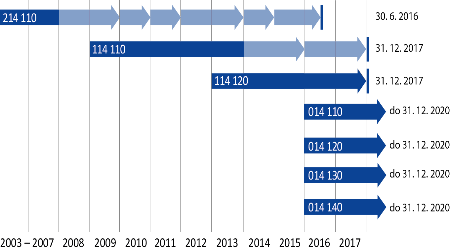 Překryv kontrolovaných programů Policie a jejich prodlužování. MV financovalo rozvoj a obnovu majetku Policie v rámci sedmi programů s obdobným věcným zaměřením.       Aktualizace programu (prodloužení)          Realizace dle dokumentace programu 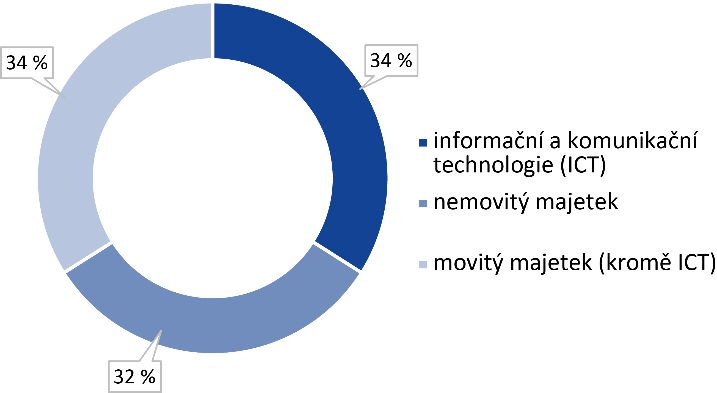 Podíly jednotlivých druhů majetku financovaného z kontrolovaných programů Policie v letech 2012 až 2016 byly srovnatelné. Některé programy přesto nevytvářely pevný rámec pro realizaci potřeb Policie, neboť MV mimo jiné měnilo výrazně jejich věcné, časové a finanční parametry. 29 650 KčPrůměrný roční výdaj poskytnutý z kontrolovaných programů Policie v letech 2012 až 2016 v přepočtu na jednoho policistu. 264Počet obyvatel na jednoho policistu v ČR v roce 2015. Srovnávací studii o policejních sborech středoevropských států včetně porovnání počtu jejich příslušníků má MV předložit vládě v prvním čtvrtletí roku 2018. Až tato studie ověří, zda schválené navýšení počtu policistů o 4 000 do roku 2022 odpovídá trendům ve srovnatelných zemích.Program20122013201420152016Celkem214 110296,669247,28410,325197,1992,392753,869114 110531,099765,664717,480213,478138,6252 366,346114 120–0,239284,9271 265,104474,8462 025,116014 110––––229,276229,276014 120––––86,87086,870014 130––––182,763182,763014 140––––146,968146,968Celkem827,7681 013,1871 012,7321 675,7811 261,7405 791,208ProgramPotřeby celkemZajištěné zdroje státního rozpočtuPodíl zajištěných zdrojů 014 110 – Rozvoj a obnova funkcionalit ICT Policie ČR3 381,41 952,458 %014 120 – Rozvoj a obnova nemovitého majetku Policie ČR4 760,22 304,848 %014 130 – Rozvoj a obnova movitého majetku Policie ČR3 293,3183,56 %014 140 – Rozvoj a obnova dopravních prostředků Policie ČR4 932,9556,211 %Celkem16 367,84 996,931 %Rok20122013201420152016Počet pořízených automobilů112920555125Počet vyřazených automobilů76576149111Rozdíl−65−28−41+506+1420132014201520162017Rozpočet dle dokumentace programu (v mil. Kč)615,014174,73356,2981 415,0001 455,000Schválený rozpočet (v mil. Kč)615,014296,3571 075,132116,35099,737Změna (v %)–+70 %+1 810 %−92 %−93 %Cíl (parametr)Měrná jednotkaJednotková cena v tis. KčJednotková cena v tis. KčZměny jednotkových cen 2015/2012Cíl (parametr)Měrná jednotkaaktualizace 2012aktualizace 2015Změny jednotkových cen 2015/2012Informační systémykomplet10 300,8754 098,684−60 %Aktivní síťové prvky kus186,857344,514+84 %Telefonní ústřednykomplet9 902,7503 627,700−63 %HW – výpočetní technika kus1 169,467305,273−74 %Výstavba, rekonstrukce a modernizace objektům21,1434,318+278 %Automobily osobníkus351,532533,260+52 %Mikrobusy a autobusykus848,454973,200+15 %Automobily nákladníkus830,400620,585−25 %Automobily speciálníkus3 408,643907,778−73 %Reprografická technikakus324,00046,854−86 %Foto a krimi technikakus2 147,6251 660,154−23 %Číslo akceNázev akce, popř. zadávacího řízeníObjem kontrolovaných prostředků v Kč114V111003096 114V111003097Materiální vybavení specializovaných pracovišť SKPV KŘP Jčk a KŘP Stčk, veřejná zakázka DNS ICT 09/2014 7 577 349,32114V112001041Kladno, Havířská – rekonstrukce elektroinstalace3 754 824,20114V112002038KŘP Jčk – Č. Budějovice, Pražská 1256/21 – rekonstrukce budovy ubytovny na administrativní prostory13 509 698,00114V112002073KŘP Jčk – Č. Budějovice, Plavská 2 – vybudování prostor pro redislokaci útvarů7 432 045,00114V112003053OOP Kostelec nad Černými lesy – stavební úpravy13 129 992,49114V112003056Praha 7, Strojnická 937/27 – redislokace IOS PP ČR – stavební úpravy46 762 939,91114V112003067ÚO PČR Tábor, Soběslavská č.p. 2763 – snížení energetické náročnosti budovy32 265 746,00114V112003131KŘP Jčk – České Budějovice, Lannova 26 – rekonstrukce objektu a technologického zařízení mycí linky1 907 653,00114V113003070 114V113003072 Mikrobus speciální DN/KS 4x2 a 4x453 824 448,00114V113003084Automobily nákladní skříňové do 3,5 t1 208 460,00114V113003090Autobus do 30 osob72 629 915,00114V113003191Automobily osobní policejní speciální6 202 114,28114V122004007Areál Zbraslav objekty A,B,C – rekonstrukce vnitřní infrastruktury – projektová příprava1 170 312,00114V122004008Areál Zbraslav, objekt B – rekonstrukce osobonákladních výtahů1 486 900,00114V122004030Praha 7, Strojnická 935/27 – úprava místnosti pro briefingy a konferenčního sálu6 227 456,73114V122005001OOP Jesenice u Prahy – novostavba služebny III. typu14 400 000,00114V122005030ÚO PČR Kladno, Havířská – rozšíření hygienického zařízení 2 083 669,13114V123004042Automobily nákladní34 599 950,00114V123004044Mikrobusy komerční45 265 272,00114V123004062Automobily osobní silniční policejní speciální pro dohled na rychlostních komunikacích6 389 285,28114V123005070 114V123005071114V123005077Služební dopravní prostředky – PP ČR – SLZ244 303 084,95114V123005085Automobil nákladní speciální vyprošťovací odtahový2 279 999,00114V123005103KŘP Stčk – automobily osobní silniční na CNG5 055 349,00114V123005104KŘP Jčk – automobily osobní silniční na CNG2 722 111,00014V121007001SLZ PP – Praha 6 – Ruzyně výstavba hangáru D0,00014V122006079KŘP Jčk – OOP České Budějovice, 28. října 1594/1 – rekonstrukce výměníkové stanice1 247 528,00Rámcová smlouva na dodávky osobních vozidel kategorie M1 – mikrobusy pro období let 2016–2018 Rámcová smlouva na dodávky osobních vozidel kategorie M1 – mikrobusy pro období let 2016–2018 236 850 000,00CelkemCelkem864 286 102,29